3. Shepherds’ Song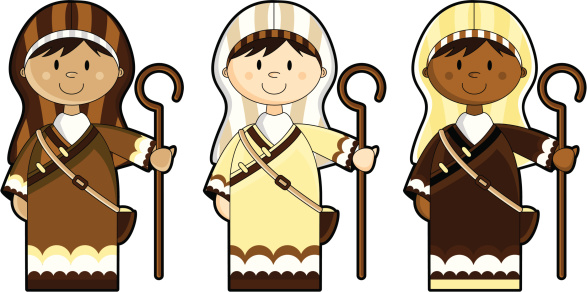 KS2Main tune – both classesHarmony – JBB1. 	Out on the hills in the dead of the night,	Searching the skies for the first ray of light.	Keeping a watch o’er the sheep in the fold,	When we trembled,	As light from the heavens did unfold.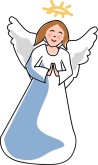 CHORUS	Fry								JBBFry + JBB togetherOf angels rejoicing, angels rejoicing, angels rejoicing,At the birth, at the birth of a King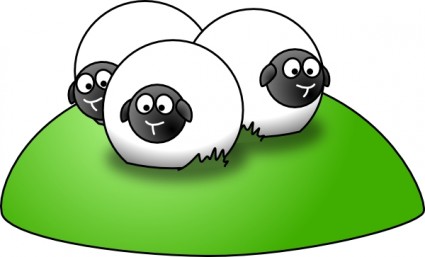 2. Repeat verse 1CHORUS repeated.